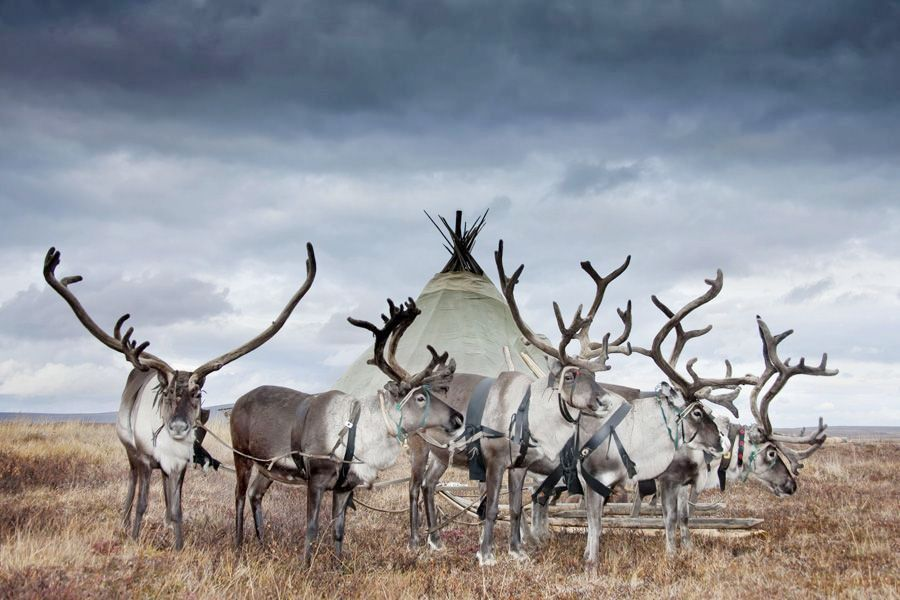 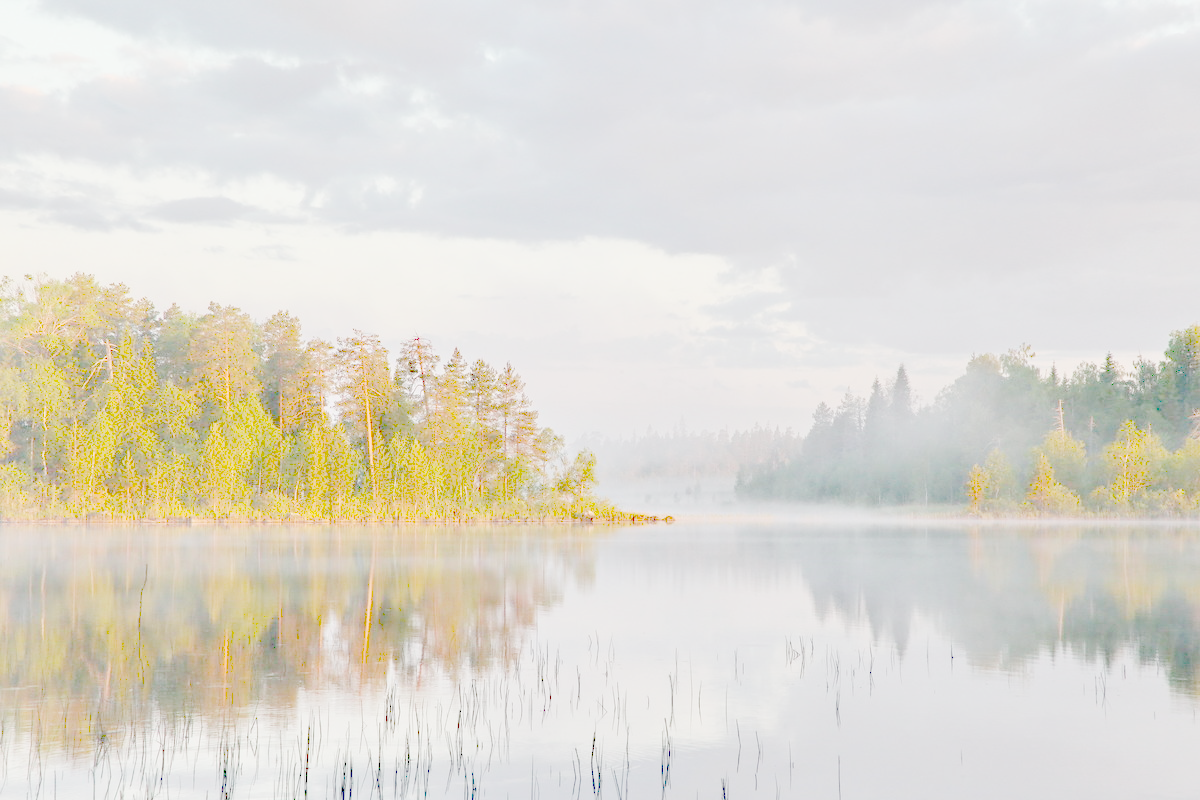                                     Председателю СПК «Тазовский»                                      РОЖКОВУ Алексею Александровичу                                                          Председателю профсоюзной организации                                   ЯДНЕ Ксении ВычувнеУважаемые Алексей Александрович и Ксения Вычувна!Территориальный комитет  горячо и сердечно поздравляет    Вас и в Вашем лице всех работников Кооператива с профессиональным праздником  Днём работников сельского хозяйства и перерабатывающей промышленности!             Этот замечательный День по праву можно назвать праздником большой и дружной семьи, где почитают традиции предков, укрепляют духовные ценности, передают опыт и знания молодёжи. Профессиональный праздник послужит единению людей, привлечет внимание окружающих к проблемам отрасли, заставит ещё бережнее относиться к богатствам нашей северной природы.И в  этот праздничный день мы чествуем трудолюбивых людей Сельхозкооператива- тех, которые по праву называются нашими кормильцами, - оленеводов, рыбаков,    механизаторов, руководителей и специалистов.   Спасибо за Ваш нелегкий труд, за умение преодолевать невзгоды и упорно идти к намеченной цели.Искренне желаем всем работникам СПК «Тазовский», ветеранам отрасли   доброго здоровья, профессиональных успехов, уверенности в завтрашнем дне,      достатка и благополучия в каждой семье.                                                                                               Г.П.Кравчук,председатель Западно-Сибирской   территориальной организации Росприродсоюза2021 год